БЛАГОВЕЩЕНСКАЯ ГОРОДСКАЯ ДУМА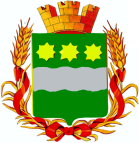 Амурской области(шестой созыв)РЕШЕНИЕ 25.01.2018								                            № 41/03г. БлаговещенскВ соответствии с главой 32 Налогового кодекса Российской Федерации, учитывая заключение комитета Благовещенской городской Думы по бюджету, финансам и налогам, на основании статьи 20 Устава муниципального образования города Благовещенска, Благовещенская городская Дума  решила:1. Внести в решение Благовещенской городской Думы от 27.11.2014 №4/28  «О налоге на имущество физических лиц» (в редакции решения Благовещенской городской Думы от 15.06.2017 №35/56), следующие изменения:1.1 подпункт 2 пункта 1 изложить в новой редакции:в отношении объектов налогообложения, включенных в перечень, определяемый в соответствии с пунктом 7 статьи 378.2 Налогового кодекса Российской Федерации, в отношении объектов налогообложения, предусмотренных абзацем вторым пункта 10 статьи 378.2 Налогового кодекса Российской Федерации, а также в отношении объектов налогообложения, кадастровая стоимость каждого из которых превышает 300 миллионов рублей, в следующих размерах:2. Администрация города Благовещенска ежегодно в срок до 01 марта года, следующего за истекшим налоговым периодом направляет в Управление Федеральной налоговой службы Российской Федерации по Амурской области перечни объектов, принадлежащих физическим лицам и включенных в перечень, определяемый в соответствии с пунктом 7 статьи 378.2 Налогового кодекса Российской Федерации, с указанием мест их расположения                         (г. Благовещенск, с. Садовое, п. Моховая Падь, с. Белогорье, п. Аэропорт,                с. Плодопитомник, п. Мухинка, железнодорожная станция Белогорье, железнодорожная станция Призейская).3. Настоящее решение вступает в силу после его официального опубликования в газете «Благовещенск» и распространяет свое действие на правоотношения, возникшие с 01.01.2017 года и действует до 31.12.2018.4. Контроль за исполнением настоящего решения возложить на комитет Благовещенской городской Думы по бюджету, финансам и налогам                     (М.С. Ноженкин).Мэр города Благовещенска                                                              В.С. КалитаРасположение объекта налогообложенияСтавка налогаг. Благовещенск, за исключением с. Садовое, п. Моховая Падь, с. Белогорье, п. Аэропорт, с. Плодопитомник, п. Мухинка, железнодорожная станция Белогорье, железнодорожная станция Призейская; 1,0 процент Отдаленные районы города Благовещенска: с. Садовое, п. Моховая Падь, с. Белогорье, п. Аэропорт, с. Плодопитомник, п. Мухинка, железнодорожная станция Белогорье, железнодорожная станция Призейская.0,5 процента